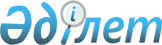 О внесении изменений в постановление акимата Северо-Казахстанской области от 3 сентября 2014 года № 322 "Об установлении видов субсидируемых удобрений и норм субсидий на 1 тонну (литр, килограмм) удобрений, реализованных отечественными производителями, на 1 тонну (литр, килограмм) удобрений, приобретенных у поставщика удобрений и (или) иностранных производителей удобрений"
					
			Утративший силу
			
			
		
					Постановление акимата Северо-Казахстанской области от 12 августа 2015 года № 299. Зарегистрировано Департаментом юстиции Северо-Казахстанской области 1 сентября 2015 года № 3362. Утратило силу постановлением акимата Северо-Казахстанской области от 7 декабря 2015 года № 468      Сноска. Утратило силу постановлением акимата Северо-Казахстанской области от 7.12.2015 № 468 (вводится в действие по истечении десяти календарных дней после дня его первого официального опубликования).

      В соответствии со статьей 21 Закона Республики Казахстан от 24 марта 1998 года "О нормативных правовых актах" акимат Северо-Казахстанской области ПОСТАНОВЛЯЕТ:

      1. Внести в постановление акимата Северо-Казахстанской области "Об установлении видов субсидируемых удобрений и норм субсидий на 1 тонну (литр, килограмм) удобрений, реализованных отечественными производителями, на 1 тонну (литр, килограмм) удобрений, приобретенных у поставщика удобрений и (или) иностранных производителей удобрений" от 3 сентября 2014 года № 322 (зарегистрировано в Реестре государственной регистрации нормативных правовых актов 18 сентября 2014 года № 2937, опубликовано 18 октября 2014 года в газете "Северный Казахстан") следующие изменения:

       приложения 1, 3 к указанному постановлению изложить в новой редакции согласно приложениям 1, 3 к настоящему постановлению соответственно.

      2. Контроль за исполнением настоящего постановления возложить на курирующего заместителя акима области. 

      3. Настоящее постановление вводится в действие по истечении десяти календарных дней после дня его первого официального опубликования.

 Виды субсидируемых удобрений Нормы субсидий на 1 тонну (литр, килограмм) удобрений, реализованных отечественными производителями  Нормы субсидий на 1 тонну (литр, килограмм) удобрений, приобретенных у поставщика удобрений и (или) иностранных производителей удобрений
					© 2012. РГП на ПХВ «Институт законодательства и правовой информации Республики Казахстан» Министерства юстиции Республики Казахстан
				
      Аким 
Северо-Казахстанской области

Е. Султанов

      "СОГЛАСОВАНО"

      Министр сельского хозяйства
Республики Казахстан
12 августа 2015 года

A.Мамытбеков
Приложение 1 к постановлению акимата Северо-Казахстанской области от 12 августа 2015 года № 299Приложение 1 к постановлению акимата Северо-Казахстанской области от 3 сентября 2014 года № 322 № п/п

Субсидируемые виды удобрений

1.

Аммофос (N-10%:P2О5-46%) (Казахстан)

2.

Суперфосфат простой (P2О5-19%) (Казахстан)

3.

Аммиачная селитра (N-34,4%) (Казахстан)

4.

Фосфоритная мука (P2О5-17%) (Казахстан)

5.

Калий хлористый (К2О-42,2%; KCL-65%) (Казахстан)

6.

Калий сернокислый (сульфат калия) (К2О-50%) (Казахстан)

7.

Супрефос азот-серосодержащий "Суперфос-NS" (Казахстан)

8.

Суперфосфат марки "В" (P2О5-15%, N-2-4%, К2О-2-4%) (Казахстан)

9.

Микроудобрение "МЭРС" марки "Б" (Казахстан)

10.

Сульфат аммония (N-21%) (Казахстан)

11.

Комплексное Азотно-Фосфорное-Калийное удобрение (Тукосмеси NPК) (Казахстан)

12.

Водорастворимое удобрение Нитрат Кальция YaraLivaCalcinit (Казахстан)

13.

Водорастворимое NPК удобрение c микроэлементами Kristalon Cucumber 14-11-31 (Казахстан)

14.

Водорастворимое NPК удобрение c микроэлементами Kristalon Special 18-18-18 (Казахстан)

15.

Водорастворимое NPК удобрение c микроэлементами Kristalon Red 12-12-36 (Казахстан)

16.

Водорастворимое NPК удобрение c микроэлементами Kristalon Yellow 13-40-13 (Казахстан)

17.

Азот-Фосфор-Сера (NPS – удобрение) (Казахстан)

18.

Карбамид (N-46,3%) (Россия, Узбекистан)

19.

Карбамид марки "Б" (N – не менее 46,2%) (Россия)

20.

КАС (жидкое удобрение N-27-33%) (Узбекистан)

21.

Сульфат аммония капролактамовый (N-21%) (Узбекистан)

22.

Сульфат аммония (N-21%) (Россия)

23.

Нитроаммофоска (N-15%: P2О5-15%: К2О -15%) (Россия)

24.

Нитроаммофоска (N-16%: P2О5-16%: К2О -16%) (Россия)

25.

Аммофос (N-12%:P2О5-52%) (Россия)

26.

Аммиачная селитра (N -34,4%) (Узбекистан)

27.

Водорастворимая смесь микроэлементов в хелатной форме ЕДТА mix (Mn-4%. Fe-4%. Cu-1.5%. B-0.5%. S-2%) (Китай)

28.

Питательное удобрение NBROISP (натурал брассионолид) (N-5%; P2О5-1%; К2О -10%; MgO-0,2;Mn-0.5%;Zn-0,2%) (Китай)

29.

Питательное минеральное удобрение в жидкой форме с содержанием калия больше 55 % (Китай)

30.

Минеральное удобрение "Нутривант Плюс" зерновой (Израиль)

31.

Минеральное удобрение "Нутривант Плюс" масличный (Израиль)

32.

Минеральное удобрение "Нутривант Плюс" картофель (Израиль)

33.

Минеральное удобрение "Нутривант Плюс" рис (Израиль)

34.

Минеральное удобрение "Нутривант Плюс" универсальный (Израиль)

35.

Водорастворимое удобрение Сульфат Калия Krista SOP (Нидерланды)

36.

Водорастворимое удобрение Сульфат Магния Krista MgS (Нидерланды)

37.

Водорастворимое удобрение Нитрат Магния Krista MAG (Нидерланды)

38.

Водорастворимое удобрение Нитрат Калия Krista K Plus (Нидерланды)

39.

Водорастворимое удобрение монокалий фосфат MKP (Нидерланды)

40.

Водорастворимoе NPK удобрение с микроэлементами Kristalon Brown 3-11-38 (Нидерланды)

41.

Водорастворимые микроэлементы YaraVitaRexolin D12 Хелат железа DTPA (Нидерланды)

42.

Водорастворимые микроэлементы YaraVitaRexolin Q40 Хелат железа EDDHA (Нидерланды)

43.

Водорастворимые микроэлементы YaraVitaRexolin Cu Хелат меди EDTA (Нидерланды)

44.

Водорастворимые микроэлементы YaraVitaRexolin Mn13 Хелат марганца EDTA (Нидерланды)

45.

Водорастворимые микроэлементы YaraVitaRexolin Zn15 Хелат цинка EDTA (Нидерланды)

46.

Водорастворимая смесь микроэлементов YaraVitaTensoCoctail (Нидерланды)

47.

Водорастворимая смесь микроэлементов YaraVitaRexolin APN (Нидерланды)

48.

Водорастворимая смесь микроэлементов YaraVitaRexolin ABC (Нидерланды)

49.

Водорастворимая смесь микроэлементов YaraLivaBrassitrel (MgO 8.3. SО3 28.75. B 8. Vn 7. Mo 0.4) (Нидерланды)

50.

Сульфат калия (Китай)

51.

Сульфат магния (Китай)

Приложение 2 к постановлению акимата Северо-Казахстанской области от 12 августа 2015 года № 299Приложение 2 к постановлению акимата Северо-Казахстанской области от 3 сентября 2014 года № 322 № п/п

Субсидируемые виды удобрений

Единица измерения

Процент удешевления стоимости одной единицы, до

Нормы субсидий на одну единицу, тенге

1

Аммофос (N-10%:P2О5-46%)

тонна

50

45 000

2

Суперфосфат простой 

(P2О5-19%)

тонна

50

24 500

3

Аммиачная селитра (N-34,4%)

тонна

50

28 900

4

Фосфоритная мука (P2О5-17%) 

тонна

50

8 210

5

Калий хлористый (К2О-42,2%; KCL-65%)

тонна

50

44 000

6

Калий сернокислый

(сульфат калия) (К2О-50%)

тонна

50

106 000

7

Супрефос азот-содержащий "Супрефос-NS"

тонна

50

43 500

8

Суперфосфат марки "В" 

(P2О5-15%, N-2-4%, К2О-2-4%)

тонна

50

21 281

9

Микроудобрение "МЭРС" 

марки "Б"

литр

50

5 000

10

Сульфат аммония (N-21%)

тонна

50

13 500

11

Комплексное Азотно-Фосфорное-Калийное удобрение (Тукосмеси NPК)

тонн

50

54 000

12

Водорастворимое удобрение Нитрат Кальция YaraLivaCalcinit

тонн

50

89 000

13

Водорастворимое NPК удобрение c микроэлементами Kristalon Cucumber 14-11-31

тонн

50

260 000

14

Водорастворимое NPК удобрение c микроэлементами Kristalon Special 18-18-18

тонн

50

218 000

15

Водорастворимое NPК удобрение c микроэлементами Kristalon Red 12-12-36

тонн

50

233 000

16

Водорастворимое NPК удобрение c микроэлементами Kristalon Yellow 13-40-13

тонн

50

254 500

17

Азот-Фосфор-Сера (NPS – удобрение)

тонн

50

22 000

Приложение 3 к постановлению акимата Северо-Казахстанской области от 12 августа 2015 года № 299Приложение 3 к постановлению акимата Северо-Казахстанской области от 3 сентября 2014 года № 322 № п/п

Субсидируемые виды удобрений

Единица измерения

Процент удешевления стоимости одной единицы, до

Норматив субсидий на одну единицу,

тенге

1

Карбамид (N-46,3%) (Россия, Узбекистан)

тонн

30

28 200

2

Карбамид марки "Б" (N – не менее 46,2%) (Россия)

тонн

30

21 000

3

КАС (жидкое удобрение N-27-33%) (Узбекистан)

тонн

30

16 500

4

Сульфат аммония капролактамовый (N-21%) (Узбекистан)

тонн

30

17 700

5

Сульфат аммония (N-21%) (Россия)

тонн

30

13 200

6

Нитроаммофоска (N-15%;P2О5-15%; К2О -15%) (Россия)

тонн

30

36 000

7

Нитроаммофоска (N-16%;P2О5-16%; К2О -16%) (Россия)

тонн

30

28 500

8

Аммофос (N-12%:P2О5-52%) (Россия)

тонн

30

42 000

9

Аммиачная селитра (-34,4%) (Узбекистан)

тонн

30

20 700

10

Водорастворимая смесь микроэлементов в хелатной форме ЕДТА mix (Mn-4%. Fe-4%. Cu-1.5%. B-0.5%. S-2%) (Китай)

килограмм

30

560,7

11

Питательное удобрение NBROISP (натурал брассионолид) (N-5%; P2О5-1%; К2О -10%; MgO-0,2;Mn-0.5%;Zn-0,2%) (Китай)

килограмм

30

10 933

12

Питательное минеральное удобрение в жидкой форме с содержанием калия больше 55 % (Китай)

литр

30

650

13

Минеральное удобрение "Нутривант Плюс" зерновой (Израиль)

килограмм

30

450

14

Минеральное удобрение "Нутривант Плюс" масличный (Израиль)

килограмм

30

450

15

Минеральное удобрение "Нутривант Плюс" картофель (Израиль)

килограмм

30

450

16

Минеральное удобрение "Нутривант Плюс" рис (Израиль)

килограмм

30

450

17

Минеральное удобрение "Нутривант Плюс" универсальный (Израиль)

килограмм

30

450

18

Водорастворимое удобрение Сульфат Калия Krista SOP (Нидерланды)

тонн

30

80 400

19

Водорастворимое удобрение Сульфат Магния Krista MgS (Нидерланды)

тонн

30

53 700

20

Водорастворимое удобрение Нитрат Магния Krista MAG (Нидерланды)

тонн

30

69 300

21

Водорастворимое удобрение Нитрат Калия Krista K Plus (Нидерланды)

тонн

30

102 600

22

Водорастворимое удобрение монокалий фосфат MKP (Нидерланды)

тонн

30

159 000

23

Водорастворимoе NPK удобрение с микроэлементами Kristalon Brown 3-11-38 (Нидерланды)

тонн

30

162 000

24

Водорастворимые микроэлементы YaraVitaRexolin D12 Хелат железа DTPA (Нидерланды)

килограмм

30

804,9

25

Водорастворимые микроэлементы YaraVitaRexolin Q40 Хелат железа EDDHA (Нидерланды)

килограмм

30

745,5

26

Водорастворимые микроэлементы YaraVitaRexolin Cu Хелат меди EDTA (Нидерланды)

килограмм

30

803,7

27

Водорастворимые микроэлементы YaraVitaRexolin Mn13 Хелат марганца EDTA (Нидерланды)

килограмм

30

594

28

Водорастворимые микроэлементы YaraVitaRexolin Zn15 Хелат цинка EDTA (Нидерланды)

килограмм

30

594

29

Водорастворимая смесь микроэлементов YaraVitaTensoCoctail (Нидерланды)

килограмм

30

799,5

30

Водорастворимая смесь микроэлементов YaraVitaRexolin APN (Нидерланды)

килограмм

30

761,7

31

Водорастворимая смесь микроэлементов YaraVitaRexolin ABC (Нидерланды)

килограмм

30

636,9

32

Водорастворимая смесь микроэлементов YaraLivaBrassitrel (MgO 8.3. SО3 28.75. B 8. Vn 7. Mo 0.4) (Нидерланды)

килограмм

30

367,5

33

Сульфат калия (Китай)

килограмм

30

123

34

Сульфат магния (Китай)

килограмм

30

78

